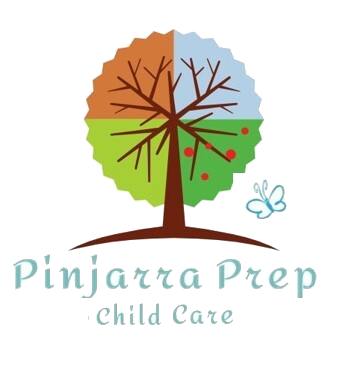 Permission to Transport Children - Term 4Pinjarra Prep Child Care will, upon prior arrangement, transport children between school and our centre during the term.A Qualified Pinjarra Prep Child Care staff member will always be in attendance and correct child/educator ratios will be adhered to.Please read the Transporting Children section in the Centre’s Policies and Procedures for further details.PARENTS:  Please read and sign this permission statement.I, _________________________________________________ (Parents name) hereby give permission for my child __________________________________________ (Child’s name)to be transported from _______________________________________ (name of school)  to/from Pinjarra Prep Child Care, 38 – 40 McLarty rd, on days where my child is booked in.I understand that my child may be transported by company vehicle, school bus, or walking with a nominated staff member.  A risk assessment will be completed prior to the excursion.I acknowledge that all care will be taken and will not hold Pinjarra Prep Child Care responsible.Parent/Guardian Name: _______________________________________________________Signature:   ____________________________________ Date: ________________________